黄河文化博物馆馆徽征集公告山东省东营市是黄河三角洲地区的中心城市，是中华民族的母亲河——黄河入海的地方。黄河文化博物馆是政府投资兴建的大型公益性文化设施，主要展示沿黄的壮美风光、黄河流域的历史人文以及黄河口特有的地域文化、生态景观。是普及黄河文化知识的场所、弘扬民族精神的基地、介绍东营历史文化的平台、宣传东营发展成就的窗口。黄河文化博物馆建筑面积20351平方米，整体四层，局部五层，展陈面积8172平方米。为树立黄河文化博物馆的文化形象，特面向国内公开征集黄河文化博物馆馆徽设计方案。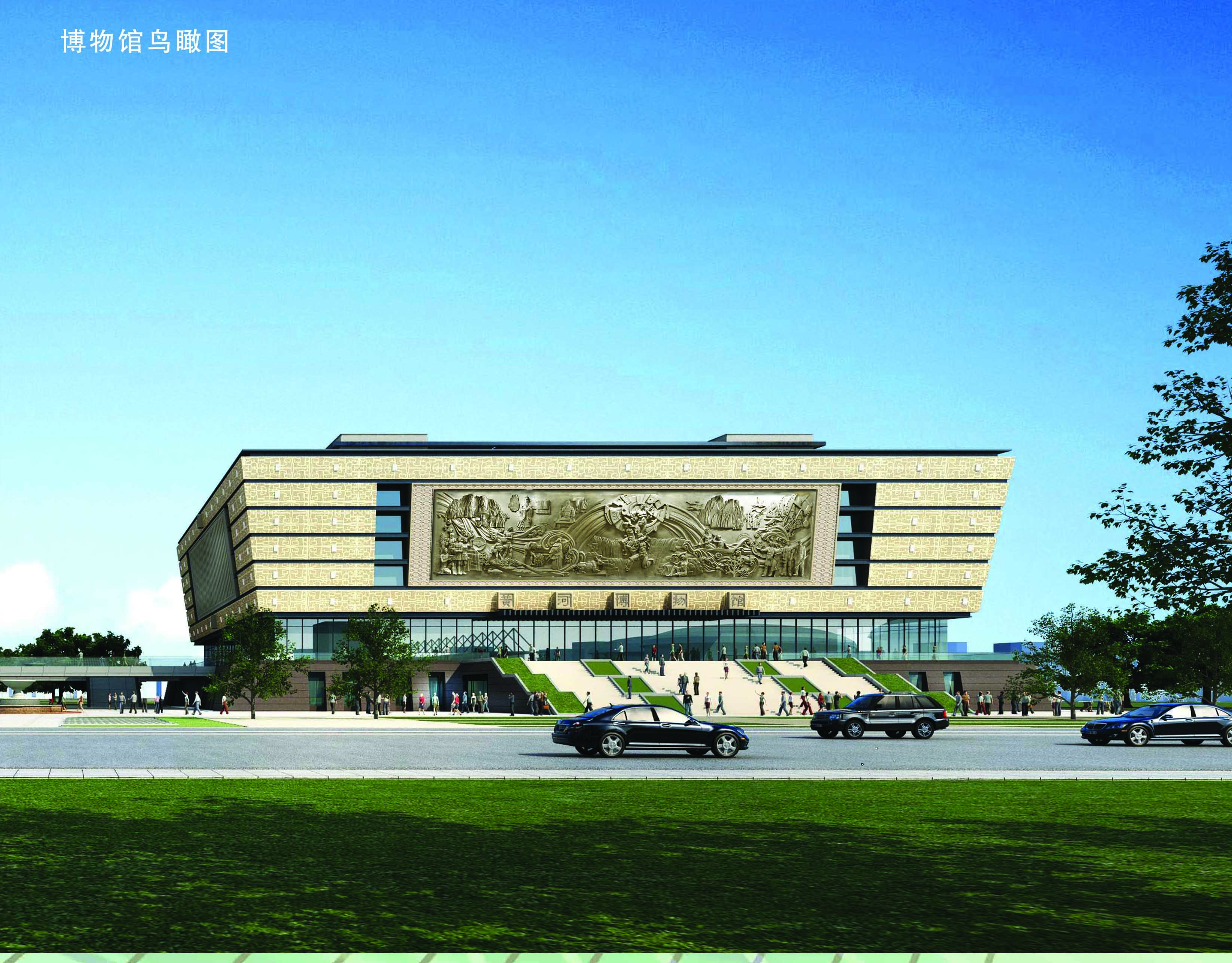 现将有关事项公告如下：一、大赛组织：主办单位：东营市文化广电新闻出版局、共青团东营市委员会、东营市青年联合会二、参加对象：国内文化艺术设计爱好者、各大院校设计专业的师生、社会上的独立设计师、专业设计机构等。（以团体或个人名义均可报名参赛，团体内部必须界定相关权益并推举其中代表人）三、活动细则：（一）设计内容馆徽设计包括：黄河文化博物馆馆徽（标志）馆徽应用设计：（选5个进行应用）信封、信纸、便笺、纸杯、名片、徽章、工作证、请柬、文件夹、介绍信、资料袋、轿车、面包车、大巴士、货车、工具车、T恤衫、领带、钥匙牌、雨伞、纪念章、礼品袋等任选5件进行应用。（二）设计要求（1）主题突出，构思精巧，能高度概括黄河文化博物馆的文化内涵和特色；集中反映出黄河文化的精髓，体现出黄河文化博物馆作为黄河文化展示窗口的代表性地位；（2）造型简洁经典，色彩大方，富有艺术特色，易于传播，富有视觉感染力。风格，形式不限，但应具有较高的通用性，能以不同比例尺寸清晰显示，可适用于各种载体的宣传；（3）应征者需完成基础识别系统设计（标志设计），并从应用识别系统设计中任选5项内容进行设计。 四、评审办法：为保证对作品进行公正、客观的评价，评选工作将由黄河文化博物馆会同相关专家组成。评选结果将在东营市文化广电新闻出版局网址www.dywgx.gov.cn公布。五、活动奖项：一等奖（1名）：5000元+荣誉证书二等奖（2名）：3000元+荣誉证书三等奖（3名）：1000元+荣誉证书  优秀奖（6名）：500元+荣誉证书特别说明：（1）以上奖金为税前，由参赛者自行交纳税费。（2）以单位或团体参赛的，奖金将直接支付给相关单位或团体，并由所推举的代表人或权益人代为接收。六、投稿事项：（一）作品提交：（1）标志部分及延展应用部分设计体现在一张设计稿中，另在《参赛表格》中注释该作品的设计说明。（2）应征作品以电子稿形式提交，电子设计图稿颜色模式必须是RGB模式，图案控制在600×800像素以内，大小控制500KB以下，所有作品请转换至JPG后上传。作品提交版式：应用部分版式参赛者可自由进行排版。（二）单位投稿请在《参赛表格》中注明单位名称、地址、电话、法人代表及相关业务范畴和相关业绩；个人投稿请在《参赛表格》中注明姓名、身份证号码、地址、电话。不得在设计电子稿中出现上述单位或个人资料。（三）对中选方案，黄河文化博物馆可以要求入选方案的设计者对方案进行修改完善，入选方案设计者要予以积极配合，直至征集方认为达到要求为止。黄河文化博物馆有权进行适当修改或对不适合的内容进行删除。（四）应征作品应为原创作品，不得抄袭剽窃，如涉及著作权、版权纠纷等法律问题，概由作者负责，征集方不承担法律和相关责任。（五）黄河文化博物馆拥有入围和中选作品完全使用权。中选作品使用权、版权等归黄河文化博物馆所有。（六）截稿日期：2014年1月15日（以email收到时间为准）。（七）凡参选人均视为同意并遵守此规则的一切规定及要求。黄河文化博物馆保留对此次活动的最终解释权。七、联系方式东营市黄河文化博物馆地址：山东省东营市东城东三路220号邮编：257091联 系 人：何晓艳  薄丽莎联系电话：0546—8928627  13561062890  13793958899 传真：0546—8928627E-mail：dyhhwhbwg@163.com八、活动时间：活动征集：2013年11月26日---2014年1月15日